Закупка из одного источника № 2038331Масло гидравлическое МГЕ 46В -205л Масло моторное для дизелей М10ДМ-205л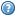 